*nehodiace sa odstráňteDátum:			                                                                   Podpis:FAKULTA ZÁHRADNÍCTVA A KRAJINNÉHO INŽINIERSTVA SPU V NITRE     AKADEMICKÝ ROK 2018/2019FAKULTA ZÁHRADNÍCTVA A KRAJINNÉHO INŽINIERSTVA SPU V NITRE     AKADEMICKÝ ROK 2018/2019FAKULTA ZÁHRADNÍCTVA A KRAJINNÉHO INŽINIERSTVA SPU V NITRE     AKADEMICKÝ ROK 2018/2019POSUDOK OPONENTA DIPLOMOVEJ PRÁCEPOSUDOK OPONENTA DIPLOMOVEJ PRÁCE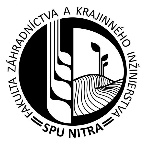 Študijný programŠtudentVedúci diplomovej práce/pracoviskoOponent diplomovej práce/pracoviskoNázov diplomovej práceBodové hodnotenie diplomovej práceBodové hodnotenie diplomovej práceMaxHodnotenie1.Ciele práceStanovenie cieľov s ohľadom na aktuálne témy v danom študijnom odbore  5Formulácia cieľov5Splnenie stanovených cieľov102.Literárna rešeršPráca s literatúrou a inými informačnými zdrojmi, používanie aktuálnej domácej a zahraničnej literatúry5Identifikácia pojmov a používanie správnej terminológie, definícií a jednotiek5Rozsah literárnej časti vo vzťahu k stanoveným cieľom53.Metodika práce a materiálVhodnosť navrhnutej metodiky s ohľadom na stanovené ciele5Adekvátnosť použitého materiálu k predpokladaným výsledkom 54.Výsledky práce, diskusia a záveryJasná formulácia a názorná interpretácia výsledkov10Analýza získaných výsledkov, posúdenie ich kvality a istoty10Kvalitatívna úroveň a rozsah diskusie5Formulácia záverov práce5Teoretická alebo praktická využiteľnosť navrhovaných záverov a odporúčaní v praxi alebo v rozvoji študijného odboru105.Formálna a grafická úroveň práceOsnova a logická stavba práce5Odborná štylizácia a gramatika5Grafické spracovanie textu, tabuliek a obrázkov5Dosiahnuté body za diplomovú prácu - spoluDosiahnuté body za diplomovú prácu - spoluDosiahnuté body za diplomovú prácu - spoluPripomienky ku práci (oponent uvedie slovný komentár k hore uvedeným bodom a zdôvodnenie hodnotenia, uvedie najvýznamnejšie pozitíva práce a jej prínos, prípadne uvedie najväčšie nedostatky).Otázky do diskusie pri obhajobe diplomovej práce (oponent uvedie 3-5 otázok ku práci).Celkové hodnotenie diplomovej práceCelkové hodnotenie diplomovej práceCelkové hodnotenie diplomovej prácemax.bodyCiele práce20Literárna rešerš15Metodika práce a materiál10Výsledky práce, diskusia a závery40Formálna a grafická úroveň práce15BODY SPOLU100Plnenie požiadaviek kladených na diplomovú prácuÁno/nie*Áno/nie*Odporúčanie diplomovej práce k obhajobe pred štátnicovou komisiouÁno/nie*Áno/nie*Celkové hodnotenie diplomovej práce známkouKlasifikačný stupeň – Známka93 – 100 %	Výborne (1)86 – 92 %	Veľmi dobre (1,5)79 – 85 %	Dobre (2)72 – 78 %	Uspokojivo ( 2,5)64 – 71 %	Dostatočne (3)63 a menej	Nedostatočne (4)Klasifikačný stupeň – Známka93 – 100 %	Výborne (1)86 – 92 %	Veľmi dobre (1,5)79 – 85 %	Dobre (2)72 – 78 %	Uspokojivo ( 2,5)64 – 71 %	Dostatočne (3)63 a menej	Nedostatočne (4)Klasifikačný stupeň – Známka93 – 100 %	Výborne (1)86 – 92 %	Veľmi dobre (1,5)79 – 85 %	Dobre (2)72 – 78 %	Uspokojivo ( 2,5)64 – 71 %	Dostatočne (3)63 a menej	Nedostatočne (4)